       ………………………………………………Poplatky spojené s vyplněním tohoto vyjádření hradí žadatel!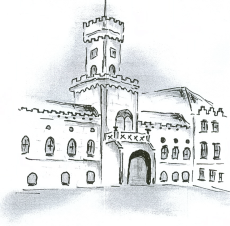 VYJÁDŘENÍ LÉKAŘEDomov pro seniory Sokolnice, příspěvková organizace1. Jméno a příjmení žadatele:2. Narozen:3. Trvale bytem:4.   Domov pro seniory       Domov se zvláštním režimem 5. Objektivní nález: Při onemocnění pohybového ústrojí popište rozsah omezení.6. Duševní stav:8. Diagnóza hlavní:9. Diagnóza ostatní:10. Typ stravování:              normální                                                  šetřící                                                         diabetická   11. Je schopen chůze bez cizí pomoci:                  ano       ne*      Je upoután trvale – převážně* na lůžko:         ano       ne*      Je schopen sám sebe obsloužit:                        ano       ne*      Je schopen najíst se sám:                                    ano      ne)       Inkontinence:              trvale                               ano       ne*                                             občas                             ano       ne*                                             v noci                              ano       ne*       Orientace:       místem:	                                ano        ne)                                 časem:	                                 ano       ne)                                 osobou:	                                 ano       ne)      Potřebuje lékařské ošetření:      trvale                ano       ne*                                                           občas                ano       ne*12. Jiné údaje, které mohou mít vliv na poskytnutí pobytové sociální služby:Dne:                                Podpis a razítko ošetřujícího lékaře: